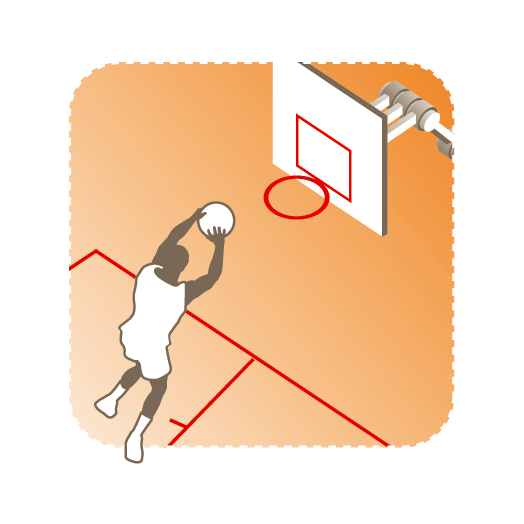 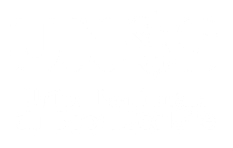 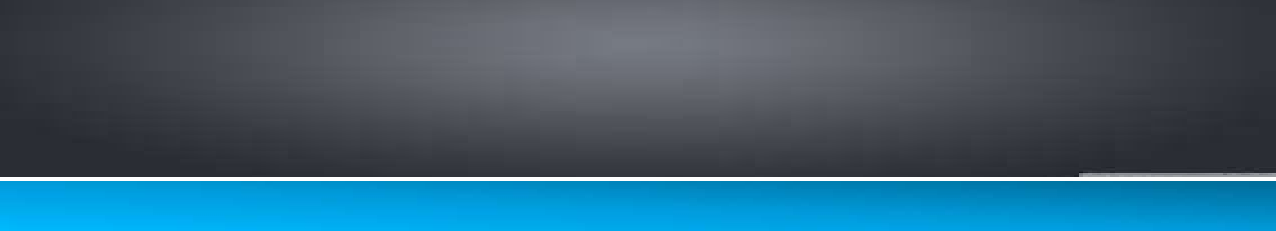 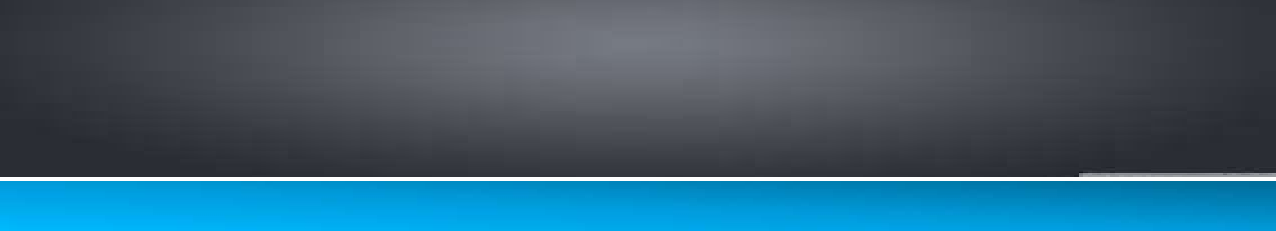 Réserves et réclamationsA rédiger par le jeune coach de l'équipe plaignante sur la feuille de matchA confirmer par lettre dans les 24 heures. Montant des droits fixé par le conseil d'administration et remboursé si les réserves ou les réclamations sont reconnues justifiées.Page 12 du règlement intérieur de l'UNSS. (Articles III 3.60, III 3.62, III 3.63, III 3.64)Signature JC  de l'équipe plaignante 			          Signature des JA	    		Signature du JC de l'équipe adverseRenseignements concernant les officielsSI VOUS AVEZ OUBLIE VOTRE LICENCE OU VOTRE DUPLICATA... NE JOUEZ PAS cf. article III 3.29, 3.30, 3.31, 3.32.ATTENTION :Cette feuille ne doit présenter aucune rature. En cas d'erreur, corriger et faire viser cette correction par l'arbitre et le capitaine de l'équipeDate et Heure du matchCatégorie :Type de match :Lieu :Le XX/XX/20XXà XX : XXLP filles / LP garçons /Lycées filles / Lycées garçons1er tour – 2ème tour – 3ème tour – etc.Match de poule - ¼ – ½ - FinaleGymnase XX - VILLEOTM 1 : 	_______________________________________________ 	OTM 2 : _______________________________________________ 	OTM 3 : _____________________________________________OTM 1 : 	_______________________________________________ 	OTM 2 : _______________________________________________ 	OTM 3 : _____________________________________________OTM 1 : 	_______________________________________________ 	OTM 2 : _______________________________________________ 	OTM 3 : _____________________________________________OTM 1 : 	_______________________________________________ 	OTM 2 : _______________________________________________ 	OTM 3 : _____________________________________________   1er Jeune Arbitre : ___________________2ème Jeune Arbitre :_____________________Equipe A……………………………………………………Equipe A……………………………………………………Equipe A……………………………………………………Equipe A……………………………………………………Equipe A……………………………………………………Equipe A……………………………………………………Equipe A……………………………………………………Equipe A……………………………………………………Equipe A……………………………………………………Equipe A……………………………………………………Equipe A……………………………………………………Equipe A……………………………………………………Equipe A……………………………………………………Equipe A……………………………………………………Equipe A……………………………………………………Equipe A……………………………………………………Equipe A……………………………………………………Equipe A……………………………………………………Equipe A……………………………………………………Progression du scoreProgression du scoreProgression du scoreProgression du scoreProgression du scoreProgression du scoreProgression du scoreProgression du scoreProgression du score1234455666AABBAABB  A partir de 7 : ✌ (2 LF)  A partir de 7 : ✌ (2 LF)  A partir de 7 : ✌ (2 LF)789111313  A partir de 10 : ✌ +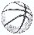   A partir de 10 : ✌ +  A partir de 10 : ✌ +1011Etc.221414331515JoueursJoueursJoueursJoueursJoueursJoueursJoueursJoueursJoueursJoueursJoueursJoueursNo.No.AntisportiveAntisportiveAntisportiveAntisportiveAntisportive331515   Num licence   Num licenceNomNomNomNomPrénomPrénomPrénomPrénomPrénomPrénomNo.No.AntisportiveAntisportiveAntisportiveAntisportiveAntisportive441616 1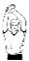  1 1 2 2441616 1 1 1 2 2551717551717661818661818771919771919882020 (Si 3x3 LP) (Si 3x3 LP) (Si 3x3 LP) (Si 3x3 LP) (Si 3x3 LP) (Si 3x3 LP)992121Jeune coach (peut être joueur)Jeune coach (peut être joueur)Jeune coach (peut être joueur)Jeune coach (peut être joueur)Jeune coach (peut être joueur)Jeune coach (peut être joueur)Jeune coach (peut être joueur)Jeune coach (peut être joueur)Jeune coach (peut être joueur)Jeune coach (peut être joueur)Jeune coach (peut être joueur)Jeune coach (peut être joueur)Jeune coach (peut être joueur)Jeune coach (peut être joueur)Jeune coach (peut être joueur)Jeune coach (peut être joueur)Jeune coach (peut être joueur)Jeune coach (peut être joueur)Jeune coach (peut être joueur)10102222   Num licenceNomNomNomNomNom111123231212Equipe B……………………………………………………Equipe B……………………………………………………Equipe B……………………………………………………Equipe B……………………………………………………Equipe B……………………………………………………Equipe B……………………………………………………Equipe B……………………………………………………Equipe B……………………………………………………Equipe B……………………………………………………Equipe B……………………………………………………Equipe B……………………………………………………Equipe B……………………………………………………Equipe B……………………………………………………Equipe B……………………………………………………Equipe B……………………………………………………Equipe B……………………………………………………Equipe B……………………………………………………Equipe B……………………………………………………Equipe B……………………………………………………Score (après le temps réglementaire)Score (après le temps réglementaire)Score (après le temps réglementaire)Score (après le temps réglementaire)Score (après le temps réglementaire)Score (après le temps réglementaire)Score (après le temps réglementaire)Score (après le temps réglementaire)Score (après le temps réglementaire)1234455666A_________A_________A_________A_________B_________B_________B_________B_________  A partir de 7 : ✌ (2 LF)  A partir de 7 : ✌ (2 LF)  A partir de 7 : ✌ (2 LF)789  A partir de 7 : ✌ (2 LF)  A partir de 7 : ✌ (2 LF)  A partir de 7 : ✌ (2 LF)789Score (après prolongation)Score (après prolongation)Score (après prolongation)Score (après prolongation)Score (après prolongation)Score (après prolongation)Score (après prolongation)Score (après prolongation)Score (après prolongation)  A partir de 10 : ✌ +  A partir de 10 : ✌ +  A partir de 10 : ✌ +1011Etc.A_________A_________A_________A_________B_________B_________B_________B_________JoueursJoueursJoueursJoueursJoueursJoueursJoueursJoueursJoueursJoueursJoueursJoueursNo.No.AntisportiveAntisportiveAntisportiveAntisportiveAntisportiveVainqueur de la rencontre :Vainqueur de la rencontre :Vainqueur de la rencontre :Vainqueur de la rencontre :Vainqueur de la rencontre :Vainqueur de la rencontre :Vainqueur de la rencontre :Vainqueur de la rencontre :Vainqueur de la rencontre :   Num licence   Num licenceNomNomNomNomPrénomPrénomPrénomPrénomPrénomPrénomNo.No.AntisportiveAntisportiveAntisportiveAntisportiveAntisportiveVainqueur de la rencontre :Vainqueur de la rencontre :Vainqueur de la rencontre :Vainqueur de la rencontre :Vainqueur de la rencontre :Vainqueur de la rencontre :Vainqueur de la rencontre :Vainqueur de la rencontre :Vainqueur de la rencontre : 1 1 1 2 2Vainqueur de la rencontre :Vainqueur de la rencontre :Vainqueur de la rencontre :Vainqueur de la rencontre :Vainqueur de la rencontre :Vainqueur de la rencontre :Vainqueur de la rencontre :Vainqueur de la rencontre :Vainqueur de la rencontre : 1 1 1 2 2Signature jeunes capitaines :Signature jeunes capitaines :Signature jeunes capitaines :Signature jeunes capitaines :Signature jeunes capitaines :Signature jeunes capitaines :Signature jeunes capitaines :Signature jeunes capitaines :Signature jeunes capitaines :Signature jeunes capitaines :Signature jeunes capitaines :Signature jeunes capitaines :Signature jeunes capitaines :Signature jeunes capitaines :Signature jeunes capitaines :Signature jeunes capitaines :Signature jeunes capitaines :Signature jeunes capitaines : A A A A B B B B A A A A B B B B A A A A B B B B (Si 3x3 LP) (Si 3x3 LP) (Si 3x3 LP) (Si 3x3 LP) (Si 3x3 LP) (Si 3x3 LP)Signature jeunes Arbitres :Signature jeunes Arbitres :Signature jeunes Arbitres :Signature jeunes Arbitres :Signature jeunes Arbitres :Signature jeunes Arbitres :Signature jeunes Arbitres :Signature jeunes Arbitres :Signature jeunes Arbitres :Jeune coach (peut être joueur)Jeune coach (peut être joueur)Jeune coach (peut être joueur)Jeune coach (peut être joueur)Jeune coach (peut être joueur)Jeune coach (peut être joueur)Jeune coach (peut être joueur)Jeune coach (peut être joueur)Jeune coach (peut être joueur)Jeune coach (peut être joueur)Jeune coach (peut être joueur)Jeune coach (peut être joueur)Jeune coach (peut être joueur)Jeune coach (peut être joueur)Jeune coach (peut être joueur)Jeune coach (peut être joueur)Jeune coach (peut être joueur)Jeune coach (peut être joueur)Jeune coach (peut être joueur) 1 1 1 1 2 2 2 2   Num licenceNomNomNomNomNom 1 1 1 1 2 2 2 2 1 1 1 1 2 2 2 2Rappel fiche sport basket 3x3Rappel fiche sport basket 3x3Rappel fiche sport basket 3x3Rappel fiche sport basket 3x3NOMBRE DE JOUEURS MINIMUM SUR LE TERRAIN :Début du match : 3 Pendant le match : 2Début du match : 3 Pendant le match : 2Début du match : 3 Pendant le match : 2NOMBRE DE JOUEURS SUR LA FEUILLE DE MATCH :4 5 pour la catégorie LPNOMBRE DE JOUEURS POUR UN TOURNOI :45 pour caté LPLF SUR FAUTE Faute sur tir à 1 point = 1 LF   |   Faute sur tir à 2 points = 2 LF  Faute sur tir à 1 point = 1 LF   |   Faute sur tir à 2 points = 2 LF  Faute sur tir à 1 point = 1 LF   |   Faute sur tir à 2 points = 2 LF NOMBRE DE FAUTES PAR EQUIPES :De la 7ème à la 9ème faute collective = 2 LF À la 10ème faute collective = 2LF et possession du ballon (Y compris sur panier marqué)De la 7ème à la 9ème faute collective = 2 LF À la 10ème faute collective = 2LF et possession du ballon (Y compris sur panier marqué)De la 7ème à la 9ème faute collective = 2 LF À la 10ème faute collective = 2LF et possession du ballon (Y compris sur panier marqué)BALLONS :Taille 6 spécifique basket-ball 3x3LIGNE DES 3 POINTS(Valant 2 points)6m75TEMPS DE JEU D’UN MATCH :21 points ou 10 min décomptés.21 points ou 10 min décomptés.21 points ou 10 min décomptés.DUREE TOTALE DE JEU PAR JOUR60’ (temps effectif)60’ (temps effectif)60’ (temps effectif)DIVERS :Pas de match nul ; prolongation avec 1ère équipe qui marque 2 points.Pas de match nul ; prolongation avec 1ère équipe qui marque 2 points.Pas de match nul ; prolongation avec 1ère équipe qui marque 2 points.Nomn° de licenceEtablissementGrade FFBBNiveau UNSSArbitre 1Arbitre 2MarqueurAide marqueurChronométreurOpérateur 24"Responsable JO